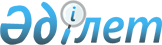 О предоставлении социальной помощи на приобретение топлива специалистам социального обеспечения, образования, культуры, спорта, ветеринарии и здравоохранения работающим в сельских населенных пунктах
					
			Утративший силу
			
			
		
					Решение Мангистауского районного маслихата Мангистауской области от 6 мая 2021 года № 4/36. Зарегистрировано Департаментом юстиции Мангистауской области 14 мая 2021 года № 4534. Утратило силу решением Мангистауского районного маслихата Мангистауской области от 13 декабря 2021 года № 9/72
      Сноска. Утратило силу решением Мангистауского районного маслихата Мангистауской области от 13.12.2021 № 9/72 (вводится в действие по истечении десяти календарных дней после дня его первого официального опубликования).
      В соответствии Законом Республики Казахстан "О государственном регулировании развития агропромышленного комплекса и сельских территорий" и постановлением акимата Мангистауской области от 25 июля 2016 года № 233 "Об определении перечня должностей специалистов в области здравоохранения, социального обеспечения, образования, культуры, спорта и ветеринарии, являющихся гражданскими служащими и работающих в сельской местности", Мангистауский районный маслихат РЕШИЛ:
      1. Утвердить порядок и размер оказания социальной поддержки по оплате коммунальных услуг и приобретению топлива за счет бюджетных средств специалистам государственных организаций социального обеспечения, образования, культуры, спорта, ветеринарии и здравоохранения проживающим и работающим в сельских населенных пунктах Мангистауского района согласно приложению к настоящему решению.
      2. Государственному учреждению "Аппарат Мангистауского районного маслихата" (руководитель аппарата Е. Калиев) обеспечить государственную регистрацию настоящего решения в органах юстиции.
      3. Контроль за исполнением настоящего решения возложить на заместителя акима Мангистауского района Е.Махмутова.
      4. Настоящее решение вступает в силу со дня государственной регистрации в органах юстиции и вводится в действие по истечении десяти календарных дней после дня его первого официального опубликования. Порядок и размер оказания социальной поддержки по оплате коммунальных услуг и приобретению топлива за счет бюджетных средств специалистам государственных организаций социального обеспечения, образования, культуры, спорта, ветеринарии и здравоохранения проживающим и работающим в сельских населенных пунктах Мангистауского района
      1. Социальная поддержка по оплате коммунальных услуг и приобретению топлива за счет бюджетных средств (далее – социальная поддержка) оказывается специалистам государственных организаций социального обеспечения, образования, культуры, спорта, ветеринарии и здравоохранения проживающим и работающим в сельских населенных пунктах Мангистауского района (далее – специалисты).
      2. Назначение социальной поддержки осуществляется уполномоченным органом – государственным учреждением "Мангистауский районный отдел занятости, социальных программ и регистрации актов гражданского состояния".
      3. Социальная поддержка оказывается без истребования заявлений от специалистов на основании сводных списков, утвержденных руководителями государственных организаций социального обеспечения, образования, культуры, спорта, ветеринарии и здравоохранения.
      4. Социальная поддержка осуществляется путем перечисления на текущие счета специалистов через банки второго уровня или организации, имеющие лицензии на соответствующие виды банковских операций.
      5. Социальная поддержка оказывается специалистам один раз в год за счет бюджетных средств в размере 12 100 (двенадцать тысяч сто) тенге.
					© 2012. РГП на ПХВ «Институт законодательства и правовой информации Республики Казахстан» Министерства юстиции Республики Казахстан
				
      Председатель сессии 

Т.Ерманов

      Секретарь Мангистауского районного маслихата 

А.Сарбалаев
Приложение к решениюМангистауского районногомаслихата от "6" мая 2021 года№ 4/36